Педагогический клуб «НАУКА И ТВОРЧЕСТВО»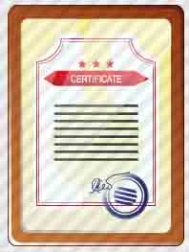 117447   Москва, ул. Большая Черемушкинская, 13/17 с.8тел.   89502752152Оформление благодарственного письмаПедагогический клуб «Наука и творчество» принял решение по итогам 2013 года подписать участникам дистанционных мероприятий и конкурсов благодарственные письма.ОСНОВАНИЯ ДЛЯ БЛАГОДАРНОСТИОснованием для благодарственного письма (за творческое сотрудничество и профессиональный вклад в развитие  конкурсного движения в системе образования) может явиться участие в дистанционном мероприятии либо оказание помощи своим коллегам в подготовке, оформлении или отправке материала в адрес педагогического клуба. В качестве рассмотрения могут быть любые дистанционные мероприятия (конкурсы, конференции, мастер-классы, обобщение опыта, фестиваль, публикации в журналах педагогического мастерства), которые проводились педагогическим клубом в течение 2013 года.Благодарственное письмо может быть оформлено индивидуально для каждого педагогического работника, а также для всего коллектива учреждения без перечисления фамилий.  Заявки для коллектива принимаются  в том случае, если несколько членов учреждения активно принимали участие в мероприятиях.Оформление благодарственного письма платное. Оплата услуги по оформлению в размере 210 рублей.Благодарственные письма будут оформляться в электронном виде и загружаться на сайт с тем, что бы каждый заявитель мог самостоятельно легко и просто (без регистрации на сайте) найти и скачать своё благодарственное письмо. При затруднениях скачивания можно будет обратиться по адресу pedklyb@yandex.ru   ЭТАПЫ И СРОКИ Прием заявок  с 9 ноября – 29 декабря 2013 года.Январь 2014 г.  – публикация на сайте списка всех заявителей. Если выславший письмо не найдет себя в списках, он должен выслать своё заявление повторно с пометкой «Повторное письмо».Февраль 2014 г. – март 2014 г. – загрузка на страницу сайта https://sites.google.com/site/klybnayka/blagodarnost  всех благодарственных писем.ВНИМАНИЕ! АКЦИЯ!В рамках этого мероприятия проводится акция. Первым 50 заявителям, оплаченные благодарственные письма оформляются досрочно, в течение 10 рабочих дней.ПОДАЧА ЗАЯВКИ	Заявитель, имеющий основания для оформления ему благодарственного письма, оправляет на е-mail pedklyb@yandex.ru   с темой письма «Фамилия И.О. Благодарственное письмо»   файл с копией квитанции об оплате услуги по оформлению и заявку - таблицу. Квитанция может быть сфотографирована или отсканирована в виде «рисунка».  Фото квитанции вставляется в формат документа Microsoft Word.  Под квитанцией (шрифтом Times New Roman, 10 пт)  в табличной форме набирается заявка. Важно заявку не фотографировать, она должна быть простой таблицей с набранным текстом, для того что бы была возможность копировать данные в благодарственное письмо.Образец заявки - таблицыПриведенный образец, выделенный красным цветом, перед заполнением таблицы удалить.Если по какой либо причине, появилась необходимость выслать письмо с заявкой второй раз, к теме письма необходимо добавить  «Повторное письмо», а в самом «теле письма» указать причину. РЕКВИЗИТЫ ДЛЯ ОПЛАТЫПолучатель: Индивидуальный предприниматель Сарникова Надежда Фёдоровна (имя и отчество сокращать нельзя)
ИНН получателя платежа: 421100727902 (12 цифр)
Расчетный счет: 40802810326000049796 (20 цифр)
Банк получателя: Отделение №8615 Сбербанка России  г. КемеровоБИК: 043207612 (9 цифр)Корр. счет: 30101810200000000612 (20 цифр)Наименование платежа: Образовательные услугиКПП: Значение поля оставить пустым (если поле обязательно для заполнения, то можно поставить «0», т.к. у «И.П.» нет номера КПП).Внимание! Правильно заполняйте наименование получателя платежа и банковские реквизиты – это поможет избежать случаев неверного перечисления денег, долгой процедуры возврата и повторной оплаты.Приложение 1КвитанцияВместо слов, выделенных красным цветом, впишите свои данные и поменяйте цвет на черный.Впишите сумму и дату.Можно распечатать квитанцию и оплатить ее в любом отделении  банка.  При оплате взноса банк может взимать комиссию.Оплачивать по почте не рекомендуется.Данные для оформления благодарственного письмаДанные для оформления благодарственного письмаДанные для оформления благодарственного письмаОснования для награжденияE-mail, с которого оправляется заявкаРазмер оплаченной услуги по оформлениют.е. 210 руб. Ф.И.О. (полностью) автора Должность, званиеСокращенное название учрежденияОснования для награжденияE-mail, с которого оправляется заявкаРазмер оплаченной услуги по оформлениют.е. 210 руб. ИвановаТатьяна ПетровнаУчитель начальных классовМБОУ СОШ № 33 г. ТомскаВ этом столбце могут быть различные варианты:Личное участие в конкурсе «Современный детский сад»Методическая помощь Петровой П.П. в подготовке материала по обобщению опыта.Помощь Сидоровой С.С., Петровой П.П. и Артемьевой А.А. в отправке материалов для конференции «Инновации и традиции…» pnn12312@yandex.ru  210 руб.Если в одной квитанции оплата нескольких мероприятий, то под таблицей нужно расписать суммы с указанием ФИО и конкурса. Например:220 руб. – Иванова Т.П. конкурс «Придумай сказку!»250 руб. – Иванова Т.П. публикация в журнале «Начальная школа»210 руб. – Иванова Т.П. благодарственное письмоВсего: 680 руб.Если в одной квитанции оплата нескольких мероприятий, то под таблицей нужно расписать суммы с указанием ФИО и конкурса. Например:220 руб. – Иванова Т.П. конкурс «Придумай сказку!»250 руб. – Иванова Т.П. публикация в журнале «Начальная школа»210 руб. – Иванова Т.П. благодарственное письмоВсего: 680 руб.Если в одной квитанции оплата нескольких мероприятий, то под таблицей нужно расписать суммы с указанием ФИО и конкурса. Например:220 руб. – Иванова Т.П. конкурс «Придумай сказку!»250 руб. – Иванова Т.П. публикация в журнале «Начальная школа»210 руб. – Иванова Т.П. благодарственное письмоВсего: 680 руб.Если в одной квитанции оплата нескольких мероприятий, то под таблицей нужно расписать суммы с указанием ФИО и конкурса. Например:220 руб. – Иванова Т.П. конкурс «Придумай сказку!»250 руб. – Иванова Т.П. публикация в журнале «Начальная школа»210 руб. – Иванова Т.П. благодарственное письмоВсего: 680 руб.Если в одной квитанции оплата нескольких мероприятий, то под таблицей нужно расписать суммы с указанием ФИО и конкурса. Например:220 руб. – Иванова Т.П. конкурс «Придумай сказку!»250 руб. – Иванова Т.П. публикация в журнале «Начальная школа»210 руб. – Иванова Т.П. благодарственное письмоВсего: 680 руб.Если в одной квитанции оплата нескольких мероприятий, то под таблицей нужно расписать суммы с указанием ФИО и конкурса. Например:220 руб. – Иванова Т.П. конкурс «Придумай сказку!»250 руб. – Иванова Т.П. публикация в журнале «Начальная школа»210 руб. – Иванова Т.П. благодарственное письмоВсего: 680 руб.ИзвещениеКассирИндивидуальный предприниматель Сарникова Надежда ФёдоровнаИндивидуальный предприниматель Сарникова Надежда ФёдоровнаИндивидуальный предприниматель Сарникова Надежда ФёдоровнаИндивидуальный предприниматель Сарникова Надежда ФёдоровнаИндивидуальный предприниматель Сарникова Надежда ФёдоровнаИндивидуальный предприниматель Сарникова Надежда ФёдоровнаИндивидуальный предприниматель Сарникова Надежда ФёдоровнаИндивидуальный предприниматель Сарникова Надежда ФёдоровнаИндивидуальный предприниматель Сарникова Надежда ФёдоровнаИндивидуальный предприниматель Сарникова Надежда ФёдоровнаИзвещениеКассир                                                                 (наименование получателя платежа)                                                                  (наименование получателя платежа)                                                                  (наименование получателя платежа)                                                                  (наименование получателя платежа)                                                                  (наименование получателя платежа)                                                                  (наименование получателя платежа)                                                                  (наименование получателя платежа)                                                                  (наименование получателя платежа)                                                                  (наименование получателя платежа)                                                                  (наименование получателя платежа) ИзвещениеКассир421100727902    421100727902    408028103260000497964080281032600004979640802810326000049796408028103260000497964080281032600004979640802810326000049796ИзвещениеКассир            (ИНН получателя платежа)                                               (номер счета получателя платежа)            (ИНН получателя платежа)                                               (номер счета получателя платежа)            (ИНН получателя платежа)                                               (номер счета получателя платежа)            (ИНН получателя платежа)                                               (номер счета получателя платежа)            (ИНН получателя платежа)                                               (номер счета получателя платежа)            (ИНН получателя платежа)                                               (номер счета получателя платежа)            (ИНН получателя платежа)                                               (номер счета получателя платежа)            (ИНН получателя платежа)                                               (номер счета получателя платежа)            (ИНН получателя платежа)                                               (номер счета получателя платежа)            (ИНН получателя платежа)                                               (номер счета получателя платежа)ИзвещениеКассир Отделение № 8615 Сбербанка России  г. Кемерово Отделение № 8615 Сбербанка России  г. Кемерово Отделение № 8615 Сбербанка России  г. Кемерово Отделение № 8615 Сбербанка России  г. Кемерово Отделение № 8615 Сбербанка России  г. Кемерово Отделение № 8615 Сбербанка России  г. КемеровоБИКБИК043207612ИзвещениеКассир                     (наименование банка получателя платежа)                     (наименование банка получателя платежа)                     (наименование банка получателя платежа)                     (наименование банка получателя платежа)                     (наименование банка получателя платежа)                     (наименование банка получателя платежа)                     (наименование банка получателя платежа)                     (наименование банка получателя платежа)                     (наименование банка получателя платежа)                     (наименование банка получателя платежа)ИзвещениеКассирНомер кор./сч. банка получателя платежаНомер кор./сч. банка получателя платежаНомер кор./сч. банка получателя платежаНомер кор./сч. банка получателя платежаНомер кор./сч. банка получателя платежа                      30101810200000000612                       30101810200000000612                       30101810200000000612                       30101810200000000612                       30101810200000000612 ИзвещениеКассирОбразовательные услуги для Иванова  И.И.Образовательные услуги для Иванова  И.И.Образовательные услуги для Иванова  И.И.Образовательные услуги для Иванова  И.И.Образовательные услуги для Иванова  И.И.Образовательные услуги для Иванова  И.И.ИзвещениеКассир                       (наименование платежа)                                                               (номер лицевого счета (код) плательщика)                       (наименование платежа)                                                               (номер лицевого счета (код) плательщика)                       (наименование платежа)                                                               (номер лицевого счета (код) плательщика)                       (наименование платежа)                                                               (номер лицевого счета (код) плательщика)                       (наименование платежа)                                                               (номер лицевого счета (код) плательщика)                       (наименование платежа)                                                               (номер лицевого счета (код) плательщика)                       (наименование платежа)                                                               (номер лицевого счета (код) плательщика)                       (наименование платежа)                                                               (номер лицевого счета (код) плательщика)                       (наименование платежа)                                                               (номер лицевого счета (код) плательщика)                       (наименование платежа)                                                               (номер лицевого счета (код) плательщика)ИзвещениеКассирФ.И.О. плательщика:Иванов Иван ИвановичИванов Иван ИвановичИванов Иван ИвановичИванов Иван ИвановичИванов Иван ИвановичИванов Иван ИвановичИванов Иван ИвановичИванов Иван ИвановичИванов Иван ИвановичИзвещениеКассирАдрес плательщика:г. Череповец, ул. Ленина, д. 1, кв. 1г. Череповец, ул. Ленина, д. 1, кв. 1г. Череповец, ул. Ленина, д. 1, кв. 1г. Череповец, ул. Ленина, д. 1, кв. 1г. Череповец, ул. Ленина, д. 1, кв. 1г. Череповец, ул. Ленина, д. 1, кв. 1г. Череповец, ул. Ленина, д. 1, кв. 1г. Череповец, ул. Ленина, д. 1, кв. 1г. Череповец, ул. Ленина, д. 1, кв. 1ИзвещениеКассир  Сумма платежа:         руб.  00 коп.   Сумма платы за услуги: _______ руб. _____коп  Сумма платежа:         руб.  00 коп.   Сумма платы за услуги: _______ руб. _____коп  Сумма платежа:         руб.  00 коп.   Сумма платы за услуги: _______ руб. _____коп  Сумма платежа:         руб.  00 коп.   Сумма платы за услуги: _______ руб. _____коп  Сумма платежа:         руб.  00 коп.   Сумма платы за услуги: _______ руб. _____коп  Сумма платежа:         руб.  00 коп.   Сумма платы за услуги: _______ руб. _____коп  Сумма платежа:         руб.  00 коп.   Сумма платы за услуги: _______ руб. _____коп  Сумма платежа:         руб.  00 коп.   Сумма платы за услуги: _______ руб. _____коп  Сумма платежа:         руб.  00 коп.   Сумма платы за услуги: _______ руб. _____коп  Сумма платежа:         руб.  00 коп.   Сумма платы за услуги: _______ руб. _____копИзвещениеКассир  Итого ______________ руб. ______ коп.       “______”_____________________ 20___г.  Итого ______________ руб. ______ коп.       “______”_____________________ 20___г.  Итого ______________ руб. ______ коп.       “______”_____________________ 20___г.  Итого ______________ руб. ______ коп.       “______”_____________________ 20___г.  Итого ______________ руб. ______ коп.       “______”_____________________ 20___г.  Итого ______________ руб. ______ коп.       “______”_____________________ 20___г.  Итого ______________ руб. ______ коп.       “______”_____________________ 20___г.  Итого ______________ руб. ______ коп.       “______”_____________________ 20___г.  Итого ______________ руб. ______ коп.       “______”_____________________ 20___г.  Итого ______________ руб. ______ коп.       “______”_____________________ 20___г.ИзвещениеКассирС условиями приема указанной в платежном документе суммы, в т.ч. с суммой взимаемой платы за услуги банка ознакомлен и согласен.                                        Подпись плательщикаС условиями приема указанной в платежном документе суммы, в т.ч. с суммой взимаемой платы за услуги банка ознакомлен и согласен.                                        Подпись плательщикаС условиями приема указанной в платежном документе суммы, в т.ч. с суммой взимаемой платы за услуги банка ознакомлен и согласен.                                        Подпись плательщикаС условиями приема указанной в платежном документе суммы, в т.ч. с суммой взимаемой платы за услуги банка ознакомлен и согласен.                                        Подпись плательщикаС условиями приема указанной в платежном документе суммы, в т.ч. с суммой взимаемой платы за услуги банка ознакомлен и согласен.                                        Подпись плательщикаС условиями приема указанной в платежном документе суммы, в т.ч. с суммой взимаемой платы за услуги банка ознакомлен и согласен.                                        Подпись плательщикаС условиями приема указанной в платежном документе суммы, в т.ч. с суммой взимаемой платы за услуги банка ознакомлен и согласен.                                        Подпись плательщикаС условиями приема указанной в платежном документе суммы, в т.ч. с суммой взимаемой платы за услуги банка ознакомлен и согласен.                                        Подпись плательщикаС условиями приема указанной в платежном документе суммы, в т.ч. с суммой взимаемой платы за услуги банка ознакомлен и согласен.                                        Подпись плательщикаС условиями приема указанной в платежном документе суммы, в т.ч. с суммой взимаемой платы за услуги банка ознакомлен и согласен.                                        Подпись плательщикаКвитанция КассирКвитанция КассирИндивидуальный предприниматель Сарникова Надежда ФёдоровнаИндивидуальный предприниматель Сарникова Надежда ФёдоровнаИндивидуальный предприниматель Сарникова Надежда ФёдоровнаИндивидуальный предприниматель Сарникова Надежда ФёдоровнаИндивидуальный предприниматель Сарникова Надежда ФёдоровнаИндивидуальный предприниматель Сарникова Надежда ФёдоровнаИндивидуальный предприниматель Сарникова Надежда ФёдоровнаИндивидуальный предприниматель Сарникова Надежда ФёдоровнаИндивидуальный предприниматель Сарникова Надежда ФёдоровнаИндивидуальный предприниматель Сарникова Надежда ФёдоровнаКвитанция Кассир                                                                 (наименование получателя платежа)                                                                  (наименование получателя платежа)                                                                  (наименование получателя платежа)                                                                  (наименование получателя платежа)                                                                  (наименование получателя платежа)                                                                  (наименование получателя платежа)                                                                  (наименование получателя платежа)                                                                  (наименование получателя платежа)                                                                  (наименование получателя платежа)                                                                  (наименование получателя платежа) Квитанция Кассир421100727902421100727902408028103260000497964080281032600004979640802810326000049796408028103260000497964080281032600004979640802810326000049796Квитанция Кассир            (ИНН получателя платежа)                                               (номер счета получателя платежа)            (ИНН получателя платежа)                                               (номер счета получателя платежа)            (ИНН получателя платежа)                                               (номер счета получателя платежа)            (ИНН получателя платежа)                                               (номер счета получателя платежа)            (ИНН получателя платежа)                                               (номер счета получателя платежа)            (ИНН получателя платежа)                                               (номер счета получателя платежа)            (ИНН получателя платежа)                                               (номер счета получателя платежа)            (ИНН получателя платежа)                                               (номер счета получателя платежа)            (ИНН получателя платежа)                                               (номер счета получателя платежа)            (ИНН получателя платежа)                                               (номер счета получателя платежа)Квитанция КассирОтделение №8615 Сбербанка России  г. КемеровоОтделение №8615 Сбербанка России  г. КемеровоОтделение №8615 Сбербанка России  г. КемеровоОтделение №8615 Сбербанка России  г. КемеровоОтделение №8615 Сбербанка России  г. КемеровоОтделение №8615 Сбербанка России  г. КемеровоБИКБИК043207612Квитанция Кассир                     (наименование банка получателя платежа)                     (наименование банка получателя платежа)                     (наименование банка получателя платежа)                     (наименование банка получателя платежа)                     (наименование банка получателя платежа)                     (наименование банка получателя платежа)                     (наименование банка получателя платежа)                     (наименование банка получателя платежа)                     (наименование банка получателя платежа)                     (наименование банка получателя платежа)Квитанция КассирНомер кор./сч. банка получателя платежаНомер кор./сч. банка получателя платежаНомер кор./сч. банка получателя платежаНомер кор./сч. банка получателя платежаНомер кор./сч. банка получателя платежа30101810200000000612 30101810200000000612 30101810200000000612 30101810200000000612 30101810200000000612 Квитанция КассирОбразовательные услуги для  Иванова  И.И.Образовательные услуги для  Иванова  И.И.Образовательные услуги для  Иванова  И.И.Образовательные услуги для  Иванова  И.И.Образовательные услуги для  Иванова  И.И.Образовательные услуги для  Иванова  И.И.Квитанция Кассир                       (наименование платежа)                                                               (номер лицевого счета (код) плательщика)                       (наименование платежа)                                                               (номер лицевого счета (код) плательщика)                       (наименование платежа)                                                               (номер лицевого счета (код) плательщика)                       (наименование платежа)                                                               (номер лицевого счета (код) плательщика)                       (наименование платежа)                                                               (номер лицевого счета (код) плательщика)                       (наименование платежа)                                                               (номер лицевого счета (код) плательщика)                       (наименование платежа)                                                               (номер лицевого счета (код) плательщика)                       (наименование платежа)                                                               (номер лицевого счета (код) плательщика)                       (наименование платежа)                                                               (номер лицевого счета (код) плательщика)                       (наименование платежа)                                                               (номер лицевого счета (код) плательщика)Квитанция КассирФ.И.О. плательщика:Иванов Иван ИвановичИванов Иван ИвановичИванов Иван ИвановичИванов Иван ИвановичИванов Иван ИвановичИванов Иван ИвановичИванов Иван ИвановичИванов Иван ИвановичИванов Иван ИвановичКвитанция КассирАдрес плательщика:г. Череповец, ул. Ленина, д. 1, кв. 1г. Череповец, ул. Ленина, д. 1, кв. 1г. Череповец, ул. Ленина, д. 1, кв. 1г. Череповец, ул. Ленина, д. 1, кв. 1г. Череповец, ул. Ленина, д. 1, кв. 1г. Череповец, ул. Ленина, д. 1, кв. 1г. Череповец, ул. Ленина, д. 1, кв. 1г. Череповец, ул. Ленина, д. 1, кв. 1г. Череповец, ул. Ленина, д. 1, кв. 1Квитанция Кассир  Сумма платежа:       руб.  00 коп.   Сумма платы за услуги: _______ руб. _____коп  Сумма платежа:       руб.  00 коп.   Сумма платы за услуги: _______ руб. _____коп  Сумма платежа:       руб.  00 коп.   Сумма платы за услуги: _______ руб. _____коп  Сумма платежа:       руб.  00 коп.   Сумма платы за услуги: _______ руб. _____коп  Сумма платежа:       руб.  00 коп.   Сумма платы за услуги: _______ руб. _____коп  Сумма платежа:       руб.  00 коп.   Сумма платы за услуги: _______ руб. _____коп  Сумма платежа:       руб.  00 коп.   Сумма платы за услуги: _______ руб. _____коп  Сумма платежа:       руб.  00 коп.   Сумма платы за услуги: _______ руб. _____коп  Сумма платежа:       руб.  00 коп.   Сумма платы за услуги: _______ руб. _____коп  Сумма платежа:       руб.  00 коп.   Сумма платы за услуги: _______ руб. _____копКвитанция Кассир Итого ___________ руб. _____ коп.                 “________”________________________ 20___г. Итого ___________ руб. _____ коп.                 “________”________________________ 20___г. Итого ___________ руб. _____ коп.                 “________”________________________ 20___г. Итого ___________ руб. _____ коп.                 “________”________________________ 20___г. Итого ___________ руб. _____ коп.                 “________”________________________ 20___г. Итого ___________ руб. _____ коп.                 “________”________________________ 20___г. Итого ___________ руб. _____ коп.                 “________”________________________ 20___г. Итого ___________ руб. _____ коп.                 “________”________________________ 20___г. Итого ___________ руб. _____ коп.                 “________”________________________ 20___г. Итого ___________ руб. _____ коп.                 “________”________________________ 20___г.Квитанция КассирС условиями приема указанной в платежном документе суммы, в т.ч. с суммой взимаемой платы за услуги банка ознакомлен и согласен.                                                                                              Подпись плательщикаС условиями приема указанной в платежном документе суммы, в т.ч. с суммой взимаемой платы за услуги банка ознакомлен и согласен.                                                                                              Подпись плательщикаС условиями приема указанной в платежном документе суммы, в т.ч. с суммой взимаемой платы за услуги банка ознакомлен и согласен.                                                                                              Подпись плательщикаС условиями приема указанной в платежном документе суммы, в т.ч. с суммой взимаемой платы за услуги банка ознакомлен и согласен.                                                                                              Подпись плательщикаС условиями приема указанной в платежном документе суммы, в т.ч. с суммой взимаемой платы за услуги банка ознакомлен и согласен.                                                                                              Подпись плательщикаС условиями приема указанной в платежном документе суммы, в т.ч. с суммой взимаемой платы за услуги банка ознакомлен и согласен.                                                                                              Подпись плательщикаС условиями приема указанной в платежном документе суммы, в т.ч. с суммой взимаемой платы за услуги банка ознакомлен и согласен.                                                                                              Подпись плательщикаС условиями приема указанной в платежном документе суммы, в т.ч. с суммой взимаемой платы за услуги банка ознакомлен и согласен.                                                                                              Подпись плательщикаС условиями приема указанной в платежном документе суммы, в т.ч. с суммой взимаемой платы за услуги банка ознакомлен и согласен.                                                                                              Подпись плательщикаС условиями приема указанной в платежном документе суммы, в т.ч. с суммой взимаемой платы за услуги банка ознакомлен и согласен.                                                                                              Подпись плательщика